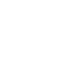 НОВООДЕСЬКА МІСЬКА РАДАМИКОЛАЇВСЬКОЇ ОБЛАСТІ  ВИКОНАВЧИЙ КОМІТЕТР І Ш Е Н Н Я16 грудня 2021                                 м. Нова Одеса                                         №  250Про надання дозволу Особа 1на укладення та виконання договору  поділу земельної ділянки в натурі, від імені малолітніх дітей           Розглянувши заяву та документи, надані громадянкою України  Особа 1, дата року народження, яка є матір’ю та законним представником неповнолітніх Особа 2,  дата року народження та Особа 3, дата року народження, про надання їй дозволу на укладення та виконання договору поділу земельної ділянки в натурі, від імені неповнолітніх дітей, земельні ділянки знаходяться в межах Новоодеської міської ради. Відповідно до статей 17, 18 Закону України «Про охорону дитинства», згідно пунктів 66 та 67 «Порядку провадження органами опіки та піклування діяльності, пов'язаної із захистом прав дитини», затвердженого Постановою КМУ №866  від 24.09.2008 року, керуючись статтями 71, 242, 717-719 Цивільного Кодексу України, статей 176, 177 Сімейного Кодексу України, згідно статті 34 Закону України «Про місцеве самоврядування в Україні»,  враховуючи рішення Комісії з питань захисту прав дитини від 24.11.2021року, виконавчий комітет міської ради ВИРІШИВ: 1. Надати дозвіл громадянці України Особа 1, дата народження, яка є матір’ю та законним представником неповнолітніх Особа 2, дата року народження та Особа 3, дата року народження на укладення та виконання договору поділу земельних ділянок з кадастровим номером _____ та _____ в натурі, від імені малолітніх дітей, земельні ділянки розташовані на території Новоодеської міської ради.  2. Попередити законного представника про відповідальність за порушення чинного законодавства щодо захисту майнових прав дитини. 3. Контроль за виконанням  рішення покласти на начальника служби у справах дітей Чернявську Л.С.Міський голова                                                                      Олександр ПОЛЯКОВ